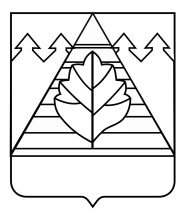 СОВЕТ ДЕПУТАТОВГОРОДСКОГО ОКРУГА ТРОИЦК В ГОРОДЕ МОСКВЕР Е Ш Е Н И ЕОт 16.07.2020 № 295/67Об утверждении Порядка получения муниципальными служащими в органах местного самоуправления городского округа Троицк в городе Москве разрешения представителя нанимателя (работодателя) на участие на безвозмездной основе в управлении некоммерческой организацией 	Рассмотрев обращение Главы городского округа Троицк в городе Москве Дудочкина В.Е. от 30.06.2020 № 2980/03-35 об утверждении Порядка получения муниципальными служащими в органах местного самоуправления городского округа Троицк в городе Москве разрешения представителя нанимателя (работодателя) на участие на безвозмездной основе в управлении некоммерческой организацией, в соответствии с частью 1.1 статьи 15 Закона города Москвы от 22.10.2008 № 50 «О муниципальной службе в городе Москве»,СОВЕТ ДЕПУТАТОВ РЕШИЛ:1. Утвердить Порядок получения муниципальными служащими в органах местного самоуправления городского округа Троицк в городе Москве разрешения представителя нанимателя (работодателя) на участие на безвозмездной основе в управлении некоммерческой организацией (приложение).2. Настоящее решение подлежит официальному опубликованию в газете городского округа Троицк в городе Москве «Городской ритм. Специальный выпуск», размещению на сайте городского округа Троицк и вступает в силу со дня официального опубликования.Заместитель председателя Совета депутатов		              				       М.Г. КалегановаГлава городского округа                                        		       В.Е. ДудочкинРассылка: 1 – в дело, администрация городского округа Троицк, управление организационной и кадровой работы администрации городского округа, КРК, Прокуратура, СМИПриложениек решению Совета депутатов городского округа Троицк в городе Москве от 16.07.2020 № 295/67 «Об утверждении Порядка получения муниципальными служащими в органах местного самоуправления городского округа Троицк в городе Москве разрешения представителя нанимателя (работодателя) на участие на безвозмездной основе в управлении некоммерческой организацией»Порядокполучения муниципальными служащими в органах местного самоуправления городского округа Троицк в городе Москве разрешения представителя нанимателя (работодателя) на участие на безвозмездной основе в управлении некоммерческой организацией1. Настоящий Порядок получения муниципальными служащими в органах местного самоуправления городского округа Троицк в городе Москве разрешения представителя нанимателя (работодателя) на участие на безвозмездной основе в управлении некоммерческой организацией (далее - Порядок) разработан в целях реализации положений части 1.1 статьи 15 Закона города Москвы от 22.10.2008 № 50 «О муниципальной службе в городе Москве» и устанавливает процедуру получения муниципальными служащими в органах местного самоуправления городского округа Троицк в городе Москве (далее - муниципальные служащие) разрешения представителя нанимателя (работодателя) на участие на безвозмездной основе в управлении некоммерческой организацией в случаях, когда такое разрешение необходимо в соответствии с пунктом 3 части 1 статьи 14 Федерального закона от 02.03.2007 № 25-ФЗ «О муниципальной службе в Российской Федерации" (далее – участие на безвозмездной основе в управлении некоммерческой организацией).2. Муниципальный служащий для участия на безвозмездной основе в управлении некоммерческой организацией обязан обратиться к представителю нанимателя (работодателю) с заявлением о разрешении ему участвовать на безвозмездной основе в управлении некоммерческой организацией (далее - заявление).3. Участие на безвозмездной основе муниципальных служащих в управлении некоммерческой организацией без разрешения представителя нанимателя (работодателя) не допускается.4. Заявление оформляется муниципальным служащим в письменном виде по форме согласно приложению 1 к настоящему Порядку.К заявлению муниципальный служащий прилагает заверенную копию учредительного документа некоммерческой организации, в котором указаны полномочия, права и обязанности, которые будут возложены на муниципального служащего в случае наделения его соответствующими полномочиями.5. Муниципальный служащий, представителем нанимателя (работодателя) которого является Глава городского округа Троицк в городе Москве, подает заявление в отдел кадровой работы управления организационной и кадровой работы администрации городского округа Троицк в городе Москве  (далее - уполномоченный орган).Муниципальный служащий, представителем нанимателя (работодателя) для которого является руководитель отраслевого (функционального) органа администрации округа Троицк в городе Москве, наделенного правами юридического лица (далее – орган администрации), подает заявление в кадровую службу или лицу, в обязанности которого входят вопросы муниципальной службы и кадров соответствующего органа администрации (далее - уполномоченный орган). Муниципальный служащий, представителем нанимателя (работодателя) которого является Председатель Совета депутатов городского округа Троицк в городе Москве, заместитель председателя Совета депутатов городского округа Троицк в городе Москве, работающий на постоянной основе, председатель контрольно-ревизионной комиссии городского округа Троицк в городе Москве, подает заявление в отдел кадровой работы управления организационной и кадровой работы администрации городского округа Троицк в городе Москве (далее - уполномоченный орган).6. Уполномоченный орган осуществляет регистрацию поступивших заявлений в день их поступления в Журнале регистрации заявлений о разрешении участвовать на безвозмездной основе в управлении некоммерческими организациями (далее - Журнал регистрации заявлений), ведение которого осуществляется по форме согласно приложению 2 к настоящему Порядку. Листы Журнала регистрации заявлений должны быть пронумерованы, прошнурованы и скреплены печатью уполномоченного органа.Копия заявления с отметкой о регистрации выдается муниципальному служащему на руки под роспись в Журнале регистрации заявлений.7. Уполномоченный орган в течение одного рабочего дня со дня регистрации представляет заявление представителю нанимателя (работодателю) муниципального служащего.8. Представитель нанимателя (работодатель) в течение двух рабочих дней со дня получения заявления в целях осуществления мер по противодействию коррупции направляет представление о рассмотрении заявления по вопросу наличия либо отсутствия конфликта интересов при участии муниципального служащего на безвозмездной основе  в управлении некоммерческой организацией в комиссию по соблюдению требований к служебному поведению муниципальных служащих и урегулированию конфликтов интересов в органах местного самоуправления городского округа Троицк в городе Москве  (далее - комиссия по урегулированию конфликтов интересов). 9. По результатам рассмотрения заявления комиссия по урегулированию конфликтов интересов в течение трех рабочих дней принимает одно из следующих решений:а) рекомендовать представителю нанимателя (работодателю) разрешить муниципальному служащему участвовать на безвозмездной основе в управлении некоммерческой организацией;б) рекомендовать представителю нанимателя (работодателю) отказать в выдаче разрешения на участие муниципального служащего на безвозмездной основе в управлении некоммерческой организацией, если участие муниципального служащего в управлении некоммерческой организацией может привести к возникновению конфликта интересов10. Принятое комиссией по урегулированию конфликтов интересов решение, оформленное протоколом заседания комиссии по урегулированию конфликтов интересов, направляется представителю нанимателя (работодателя) в течение одного рабочего дня со дня принятия решения комиссией по урегулированию конфликтов интересов.11. С учетом рекомендаций комиссии по урегулированию конфликтов интересов представитель нанимателя (работодатель) в течение двух рабочих дней со дня поступления к нему копии протокола заседания комиссии по урегулированию конфликтов интересов принимает одно из следующих решений:а) разрешить муниципальному служащему участие на безвозмездной основе в управлении некоммерческой организацией;б) отказать муниципальному служащему в участии на безвозмездной основе в управлении некоммерческой организацией.Решение представителя нанимателя (работодателя) оформляется правовым актом.12. Уполномоченный орган в течение трех рабочих дней со дня принятия представителем нанимателя (работодателя) решения сообщает муниципальному служащему о результатах рассмотрения заявления и вручает ему под роспись в Журнале регистрации заявлений копию правового акта  представителя нанимателя (работодателя) о принятом решении или направляет ее заказным письмом с уведомлением по указанному в заявлении адресу не позднее двух рабочих дней, следующих за днем принятия решения. 13. Заявление,  копия протокола заседания комиссии по урегулированию конфликтов интересов и копия правового  акта  представителя нанимателя (работодателя)  о принятом решении, а также иные материалы, собранные в ходе рассмотрения заявления, приобщаются к личному делу муниципального служащего.Приложение 1к Порядку получения муниципальными служащими в органах местного самоуправления городского округа Троицк в городе Москве разрешения представителя нанимателя (работодателя) на участие на безвозмездной основе в управлении некоммерческой организацией___________________________________________________________________________(наименование должности, Ф.И.О. представителя нанимателя (работодателя)от ___________________________________________________________________________(Ф.И.О. муниципального служащего, замещаемая им должность, адрес регистрации, контактный телефон)ЗАЯВЛЕНИЕо разрешении на участие на безвозмездной основе в управлениинекоммерческой организациейВ соответствии с пунктом 3 части 1 статьи 14 Федерального закона от 02.03.2007 №25-ФЗ «О муниципальной службе в Российской Федерации» прошу Вас разрешить мне с «___» __________ 20__ года участвовать на безвозмездной основе в управлении некоммерческой организацией:___________________________________________________________________________ (полное наименование некоммерческой организации, ее юридический и фактический адрес,____________________________________________________________________________ИНН, сфера деятельности некоммерческой организации)в качестве ____________________________________________________________________(указывается, в каком качестве предполагается участие в управлении: в качестве единоличного исполнительного органа или в качестве вхождения в состав соответствующего коллегиального органа управления с указанием наименования соответствующей должности согласно учредительным документам некоммерческой организации)Мое участие в управлении указанной организацией носит безвозмездный характер, не предполагает предоставление мне каких-либо льгот и (или) иных преференций. Предполагаемая деятельность не повлечет возникновения конфликта интересов. При осуществлении указанной деятельности обязуюсь соблюдать требования,  предусмотренные Федеральным законом от 25.12.2008 № 273-ФЗ «О противодействии коррупции», Федеральным законом от 02.03.2007 № 25-ФЗ «О муниципальной службе в Российской Федерации».К заявлению прилагаю следующие документы:_________________________________________________________________________________________________________________________________________________________________________________________________________________________________"____" ____________ 20___ г.                  ______________     ________________________                                                                            (подпись)              (расшифровка подписи)Заявление зарегистрировано в Журнале регистрации заявлений о разрешении участвовать на безвозмездной основе в управлении некоммерческими организациями "___" ____________ 20__ г. за N ________________________________________________________________________________________(Ф.И.О., подпись лица, зарегистрировавшего заявление)Приложение 2к Порядку получения муниципальными служащими в органах местного самоуправления городского округа Троицк в городе Москве разрешения представителя нанимателя (работодателя) на участие на безвозмездной основе в управлении некоммерческой организациейЖУРНАЛрегистрации заявлений о разрешении участвоватьна безвозмездной основе в управлении некоммерческими организациями Начат ____ ____________ 20__ г.Окончен ____ ____________ 20__ г.На _______ листах--------------------------------------------------------------------------------------------------------------------------------------------------------------------------------------N п/пРегистрационный номер заявленияДата регистрации заявленияКраткое содержание заявленияФИО, должность муниципального служащего, представившего заявлениеОтметка о получении муниципальным служащим копии заявленияДата  передачи заявленияпредставителю нанимателя (работодателя)Дата  принятия  решения комиссиипо урегулированию конфликтов интересовОтметка о принятом решении представителя нанимателя (работодателя), реквизиты правового акта  Отметка в получении решения муниципальным служащим  - копии правового акта представителя нанимателя (работодателя)  (дата, подпись)